Publicado en 28400 el 09/05/2013 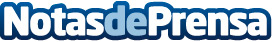 NeroKwik se conecta con SugarSyncLas fotos almacenadas en SugarSync ya se pueden agregar automáticamente a las galerías NeroKwik Tapestries, unos collages que dimensionan de forma dinámica las fotos guardadas en dispositivos móviles, redes sociales online y servicios de almacenamiento en la nube sobre la base de rankings personales y opiniones de la comunidad de usuarios.Datos de contacto:121PRessNota de prensa publicada en: https://www.notasdeprensa.es/nerokwik-se-conecta-con-sugarsync Categorias: Telecomunicaciones http://www.notasdeprensa.es